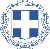 	Τρίκαλα 10/1/2017ΕΛΛΗΝΙΚΗ ΔΗΜΟΚΡΑΤΙΑ	Αρ. Πρωτ.: 1087ΝΟΜΟΣ ΤΡΙΚΑΛΩΝΔΗΜΟΣ ΤΡΙΚΚΑΙΩΝΓραμματεία Οικονομικής Επιτροπής	ΠΡΟΣ : Τα μέλη της Οικονομικής	  Επιτροπής (Πίνακας Αποδεκτών)	 (σε περίπτωση κωλύματος 	  παρακαλείσθε να ενημερώσετε 	  τον αναπληρωτή σας).	2η ΠΡΟΣΚΛΗΣΗ ΣΥΓΚΛΗΣΗΣ ΟΙΚΟΝΟΜΙΚΗΣ ΕΠΙΤΡΟΠΗΣ      Καλείστε να προσέλθετε σε κατεπείγουσα συνεδρίαση της Οικονομικής Επιτροπής που θα διεξαχθεί στο Δημοτικό Κατάστημα την 13η του μηνός Ιανουαρίου έτους 2017, ημέρα Παρασκευή και ώρα 12:30 μ.μ. για την συζήτηση και λήψη αποφάσεων στα παρακάτω θέματα της ημερήσιας διάταξης, σύμφωνα με τις σχετικές διατάξεις του άρθρου 75 του Ν.3852/2010 (ΦΕΚ Α' 87) :1.	Αναχρηματοδότηση ήδη συναφθέντων δανείων του Δήμου Τρικκαίων Ν. Τρικάλων με το Τ. Π. &	Δανείων, σύμφωνα με τις παρ. 1 & 2 του άρθρου 81 του Ν. 4316/2014»2.	Απροθυμία της αγοράς Εμπορικών Τραπεζών για Αίτημα λήψης δανείου για αναχρηματοδότηση	υφιστάμενων δανείων του Δήμου Τρικκαίων3.	Ορθή επανάληψη της 706/2016 απόφασης Οικονομικής Επιτροπής περί έγκρισης του Ο.Π.Δ 20174.	Έγκριση του πρακτικού φανερής πλειοδοτικής δημοπρασίας για την εκμίσθωση Δημοτικών εκτάσεων	και σχολικών αγροτεμαχίων που βρίσκονται στις Δημοτικές Ενότητες Παραληθαίων, Καλλιδένδρου,	Κόζιακα, Παληοκάστρου, Μεγάλων Καλυβίων, Εστιαιώτιδας5.	Έγκριση των όρων δημοπράτησης για την εκμίσθωση  δημοτικού καταστήματος που βρίσκεται στην	πλατεία της Τ.Κ Πλατάνου , επιφάνειας  50 τ.μ6.	Έγκριση πρακτικού ΙΙ συνοπτικού διαγωνισμού για την έγκριση του αποτελέσματος και την 	κατακύρωση της σύμβασης του έργου στο μειοδότη	Η Πρόεδρος της Οικονομικής Επιτροπής	Χρυσάνθη Γάλλου-Δαλκαφούκη	ΑντιδήμαρχοςΠίνακας Αποδεκτών	ΚΟΙΝΟΠΟΙΗΣΗ	ΤΑΚΤΙΚΑ ΜΕΛΗ1. Ζήσης Γκουγκουστάμος, Αντιπρόεδρος	1.Δήμαρχος & μέλη Εκτελεστικής  Επιτροπής2. Κων/νος Ψύχος	2.Γενικός Γραμματέας  Δ.Τρικκαίων3. Νικόλαος Λέρας	3.Αναπληρωματικά μέλη Ο.Ε.4. Σοφία Αλεστά	        α) Απόστολος Παππάς5. Βάϊος Αναστασίου	        β) Ευθυμία Λεβέντη - Καρά6. Ελένη Αυγέρου - Κογιάννη	        γ) Σωτήριος Σακκάς7. Γεώργιος Στουρνάρας	        δ) Κων/νος Τάσιος8. Καϊκης Γεώργιος	        ε) Δημήτριος Χατζηγάκης